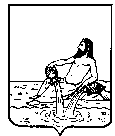 АДМИНИСТРАЦИЯ ВЕЛИКОУСТЮГСКОГО МУНИЦИПАЛЬНОГО ОКРУГАВОЛОГОДСКОЙ ОБЛАСТИПОСТАНОВЛЕНИЕ00.00.2023        		   				                              № 000г. Великий УстюгО предоставлении бюджетных инвестиций юридическим лицам,не являющимся государственными или муниципальнымиучреждениями и государственными или муниципальнымиунитарными предприятиямиВ соответствии со статьёй 80 Бюджетного кодекса Российской  Федерации, руководствуясь статьями 34, 38 Устава Великоустюгского муниципального округа,ПОСТАНОВЛЯЮ:1. Утвердить:1.1 Порядок принятия решения о предоставлении из бюджета Великоустюгского муниципального округа бюджетных инвестиций юридическим лицам, не являющимся государственными или муниципальными учреждениями и государственными или муниципальными унитарными предприятиями согласно приложению 1. 1.2 Требования к договорам о предоставлении бюджетных инвестиций юридическим лицам, не являющимся государственными или муниципальными учреждениями и государственными или муниципальными унитарными предприятиями, за счет средств бюджета Великоустюгского муниципального округа и участии Великоустюгского муниципального округа в собственности субъекта инвестиций согласно приложению 2.Настоящее постановление вступает силу с момента его официального опубликования.Глава Великоустюгского   муниципального округа	                                                         А.В. КузьминПриложение 1УТВЕРЖДЕНпостановлением администрацииВеликоустюгского муниципального округаот 00 июля 2023 г. N 000Порядок принятия решения о предоставлении из бюджета Великоустюгского муниципального округа бюджетных инвестиций юридическим лицам, не являющимся государственными или муниципальными учреждениями и государственными или муниципальными унитарными предприятиямиI Общие положенияНастоящий Порядок устанавливает правила принятия решения о предоставлении бюджетных инвестиций за счет средств бюджета Великоустюгского муниципального округа (далее – бюджетные инвестиции, бюджет округа) юридическим лицам, не являющимся государственными или муниципальными учреждениями и государственными или муниципальными унитарными предприятиями (далее - юридическое лицо), на строительство (реконструкцию, в том числе с элементами реставрации, техническое перевооружение) объектов капитального строительства или на приобретение объектов недвижимого имущества (далее – решение). 2. Инициатором подготовки проекта решения выступает главный распорядитель средств бюджета  округа, наделенный в установленном порядке полномочиями в соответствующей сфере ведения (далее - главный распорядитель).3. Отбор объектов капитального строительства, в строительство (реконструкцию, в том числе с элементами реставрации, техническое перевооружение) которых, либо объектов недвижимого имущества (далее – объект), на приобретение которых необходимо осуществлять бюджетные инвестиции, производится с учетом: а) приоритетов и целей развития Великоустюгского муниципального округа  исходя из прогноза и программы социально-экономического развития Великоустюгского муниципального округа, муниципальных программ, а также документов территориального планирования Великоустюгского муниципального округа; б) оценки эффективности использования средств бюджета округа, направляемых на капитальные вложения; в) оценки влияния создания объекта капитального строительства на комплексное развитие территории Великоустюгского муниципального округа; г) оценки влияния создания объекта капитального строительства либо приобретения объекта недвижимого имущества на конкурентную среду в сфере деятельности юридического лица. 4. Предоставление бюджетных инвестиций осуществляется при условии, что эти инвестиции не могут быть направлены юридическим лицом на финансовое обеспечение следующих работ: а) разработка проектной документации на объекты капитального строительства и проведения инженерных изысканий, выполняемых для подготовки такой проектной документации; б) приобретение земельных участков под строительство; г) проведение технологического и ценового аудита инвестиционных проектов по строительству (реконструкции, техническому перевооружению) объектов капитального строительства в установленных законом случаях; д) проведение государственной экспертизы проектной документации и результатов инженерных изысканий; е) проведение проверки достоверности определения сметной стоимости объектов капитального строительства, строительство которых финансируется с привлечением средств бюджета округа. II. Подготовка проекта решения5. Решение готовится в форме постановления администрации Великоустюгского муниципального округа6. Проект решения содержит следующую информацию: а) наименование главного распорядителя, до которого как получателя средств бюджета округа доводятся лимиты бюджетных обязательств на предоставление бюджетных инвестиций юридическим лицам;б) наименование юридического лица;в) цель предоставления бюджетных инвестиций с указанием наименования национального проекта (программы), в том числе федерального проекта, входящего в состав соответствующего национального проекта (программы), или регионального проекта, обеспечивающего достижение целей, показателей и результатов федерального проекта, либо муниципальной программы в случае, если бюджетные инвестиции предоставляются в целях реализации соответствующих проектов, программ;г) результаты предоставления бюджетных инвестиций, которые должны быть конкретными, измеримыми и должны соответствовать результатам проекта или программы, указанных в подпункте "в" настоящего пункта (в случае, если бюджетные инвестиции предоставляются в целях реализации такого проекта, программы), и показатели, необходимые для их достижения, включая показатели в части материальных и нематериальных объектов и (или) услуг, планируемых к получению при достижении результатов соответствующего проекта (при возможности установления таких показателей);д) иные показатели, достижение которых должно быть обеспечено юридическим лицом (при необходимости);е) общий размер средств на достижение каждого результата предоставления бюджетных инвестиций и его распределение по годам;ж) предельный размер бюджетных инвестиций, выделяемых в целях достижения каждого результата предоставления бюджетных инвестиций, и его распределение по годам;з) в случае предоставления бюджетных инвестиций для последующего предоставления вкладов в уставные (складочные) капиталы других организаций, вкладов в имущество других организаций, не увеличивающих их уставные (складочные) капиталы, в отношении каждой такой организации - ее наименование и общий объем указанных вкладов с их распределением по годам либо порядок и (или) критерии отбора этих организаций, если определение указанных организаций осуществляется по результатам такого отбора.7. Юридическое лицо должно соответствовать на 1 число месяца, предшествующего месяцу, в котором планируется заключение договора о предоставлении бюджетных инвестиций, следующим требованиям:а) у юридического лица отсутствует неисполненная обязанность по уплате налогов, сборов, страховых взносов, пеней, штрафов, процентов, подлежащих уплате в соответствии с законодательством Российской Федерации о налогах и сборах;б) у юридического лица отсутствуют просроченная задолженность по возврату в бюджет округа субсидий, бюджетных инвестиций, предоставленных в том числе в соответствии с иными нормативными правовыми актами, и иная просроченная задолженность перед бюджетом округа;в) юридическое лицо не находится в процессе реорганизации, ликвидации, в отношении его не введена процедура банкротства, деятельность юридического лица не приостановлена в порядке, предусмотренном законодательством Российской Федерации;г) юридическое лицо не является иностранным юридическим лицом, а также российским юридическим лицом, в уставном (складочном) капитале которого доля участия иностранных юридических лиц, местом регистрации которых является государство или территория, включенные в утвержденный Министерством финансов Российской Федерации перечень государств и территорий, предоставляющих льготный налоговый режим налогообложения и (или) не предусматривающих раскрытия и предоставления информации при проведении финансовых операций (офшорные зоны), в совокупности превышает 50 процентов;д) юридическому лицу не предоставляются средства из бюджета округа на основании иных нормативных правовых актов на цели, указанные в проекте решения в соответствии с подпунктом "в" пункта 6 настоящего Порядка.8. Главный распорядитель обеспечивает получение от юридического лица следующих документов, подтверждающих соответствие его требованиям, указанным в пункте 7 настоящего Порядка:а) справка налогового органа об исполнении юридическим лицом обязанности по уплате налогов, сборов, страховых взносов, пеней, штрафов, процентов (в случае непредставления указанной справки главный распорядитель запрашивает ее самостоятельно);б) выписка из Единого государственного реестра юридических лиц, содержащая сведения о юридическом лице (в случае непредставления указанной выписки главный распорядитель запрашивает ее самостоятельно);в) справка, подписанная руководителем или иным уполномоченным лицом юридического лица, подтверждающая соответствие юридического лица требованиям, установленным подпунктом "б" пункта 6 настоящего Порядка;г) копия годовой бухгалтерской (финансовой) отчетности юридического лица, состоящая из бухгалтерского баланса, отчета о финансовых результатах, за последние 2 года.9. Проект решения подлежит согласованию с управлением экономического развития, управлением строительства и жилищно-коммунального хозяйства, финансовым управлением правовым управлением администрации Великоустюгского муниципального округа в порядке и сроки, установленные инструкцией по делопроизводству в администрации округа.10. Проект решения направляется главным распорядителем на согласование одновременно с пояснительной запиской, финансово-экономическим обоснованием. 11. Проект решения, согласованный с органами, указанными в пункте 9 настоящего Порядка, направляется на рассмотрение и подписание Главе Великоустюгского муниципального округа или уполномоченному им лицу, в срок не позднее 1 декабря текущего финансового года в случае, если бюджетные ассигнования на предоставление бюджетных инвестиций предусматриваются проектом решения Великоустюгской Думы о бюджете Великоустюгского муниципального округа на очередной финансовый год и плановый период, а в случае если бюджетные ассигнования на предоставление бюджетных инвестиций предусматриваются проектом решения Великоустюгской  Думы о внесении изменений в бюджет округа на текущий финансовый год и плановый период, - не позднее 10 рабочих дней после принятия указанного решения.11. Внесение изменений в решение осуществляется в порядке, установленном настоящим Порядком для принятия решения.Приложение 2УТВЕРЖДЕНпостановлением администрацииВеликоустюгского муниципального округаот 00 июля 2023 г. N 000Требованияк договорам о предоставлении бюджетных инвестиций юридическим лицам, не являющимся государственными или муниципальными учреждениями и государственными или муниципальными унитарными предприятиями, за счет средств бюджета Великоустюгского муниципального округа и участии Великоустюгского муниципального округа в собственности субъекта инвестиций1. Настоящее приложение устанавливает требования к договору о предоставлении бюджетных инвестиций и участии Великоустюгского муниципального округа в собственности субъекта инвестиций юридическому лицу, не являющемуся государственным или муниципальным учреждением и государственным или муниципальным унитарным предприятием, заключаемому между получателем средств  бюджета округа, предоставляющим бюджетные инвестиции (далее - договор о предоставлении бюджетных инвестиций), комитетом по управлению имуществом администрации Великоустюгского муниципального округа и юридическим лицом, получающим бюджетные инвестиции.2. Договор о предоставлении бюджетных инвестиций заключается в пределах бюджетных ассигнований, утвержденных решением о бюджете Великоустюгского муниципального округа на соответствующий финансовый год и плановый период, и лимитов бюджетных обязательств, доведенных в установленном порядке для предоставления бюджетных инвестиций соответствующему получателю средств  бюджета округа.3. Договором о предоставлении бюджетных инвестиций предусматриваются:целевое назначение бюджетных инвестиций с указанием наименования национального проекта (программы), в том числе федерального проекта, входящего в состав соответствующего национального проекта (программы), или регионального проекта, обеспечивающего достижение целей, показателей и результатов федерального проекта, либо муниципальной программы в случае, если бюджетные инвестиции предоставляются в целях реализации соответствующих проектов, программ (далее - проект (программа), а также объем предоставляемых бюджетных инвестиций (с распределением по годам);значения результатов предоставления бюджетных инвестиций, которые должны быть конкретными, измеримыми и соответствовать результатам проекта (программы) (в случае, если бюджетные инвестиции предоставляются в целях достижения результатов такого проекта (программы), с указанием показателей, необходимых для их достижения, включая показатели в части материальных и нематериальных объектов и (или) услуг, планируемых к получению при достижении результатов соответствующего проекта (программы) (при возможности установления таких показателей) и значения иных показателей (при необходимости), достижение которых должно быть обеспечено юридическим лицом, получающим бюджетные инвестиции;условие о предоставлении бюджетных инвестиций не ранее принятия уполномоченным органом юридического лица решения об увеличении уставного (складочного) капитала на сумму предоставляемых бюджетных инвестиций;условие о запрете приобретения за счет полученных средств иностранной валюты, за исключением операций, осуществляемых в соответствии с валютным законодательством Российской Федерации при закупке (поставке) высокотехнологичного импортного оборудования, сырья и комплектующих изделий, а также связанных с достижением целей предоставления бюджетных инвестиций иных операций, определенных решениями администрации Великоустюгского муниципального округа, в том числе указанными в абзаце втором пункта 1 статьи 80 Бюджетного кодекса Российской Федерации;сроки и способы размещения дополнительного выпуска акций открытого акционерного общества, производимого в соответствии с решением об увеличении уставного капитала (в случае, если бюджетные инвестиции предоставляются акционерному обществу), сроки внесения дополнительных вкладов участниками и вкладов третьими лицами (для иных юридических лиц); 	положения, устанавливающие права и обязанности сторон договора о предоставлении бюджетных инвестиций и порядок взаимодействия сторон при его реализации;порядок и сроки представления отчетности об использовании бюджетных инвестиций;согласие юридического лица на осуществление главным распорядителем бюджетных средств, предоставляющим бюджетные инвестиции юридическому лицу, и органами муниципального финансового контроля Великоустюгского муниципального округа проверок соблюдения юридическим лицом условий предоставления бюджетных инвестиций;ответственность юридического лица за неисполнение или ненадлежащее исполнение обязательств по договору.